Консультация для родителей.Тема: Влияние семьи на развития ребенкаСемья для ребенка – это место его рождения и основная среда обитания.Она определяем очень многое в жизни ребенка. Связь между родителями и детьми относится к наиболее сильным человеческим связям.Благополучие ребенка способствуют доброжелательная атмосфера и такая система семейных отношений, которая дает чувство защищенности, любви и принятия, стимулирует и направляет его развития.Любовь родителей – величайший и незаменимый источник духовного и эмоционального развития ребенка, его нравственных качеств, чувства уверенности в себе, позитивного восприятия мира.Влияние семьи :Семья обеспечивает чувство безопасности, которое влияет одним из основных условий нормального развития ребенка. Она дает возможность ребенку без опасений и страха взаимодействовать с окружающим миром, осваивать новые возможности его исследовать.Родители являются источником необходимого жизненного опыта. Дети учатся у них определенным способом и модели поведения. Родители влияют на поведение ребенка, поощряя или осуждая определенный вид поведения, также применяя наказания и определяя приемлемую для себя степень свободы действий ребенка.Общение в семье влияет на формирование мировоззрение ребенка, позволяет ему вырабатывать собственные нормы, взгляды и идеи.Морально-писихологический климат – это школа отношений с людьми.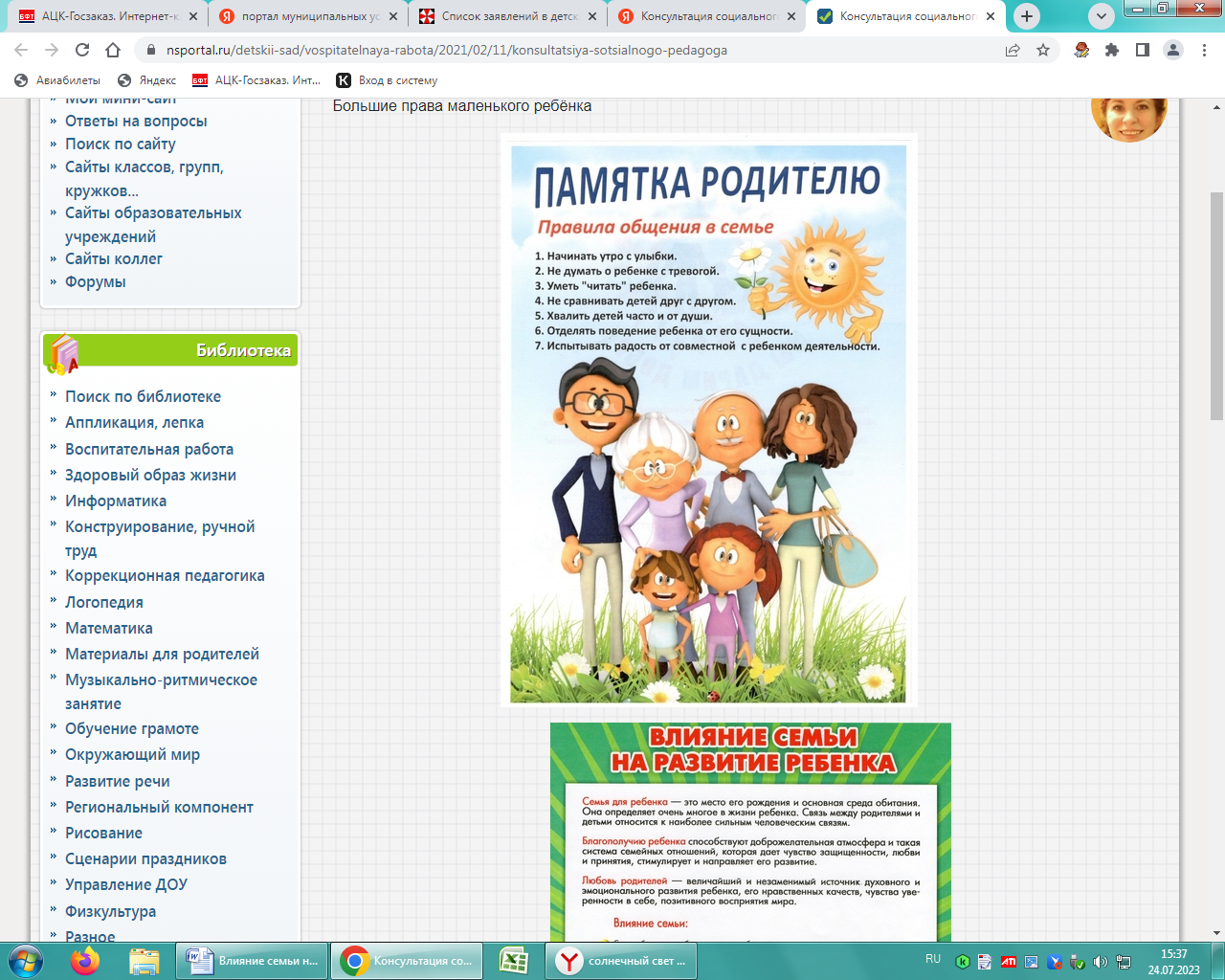 